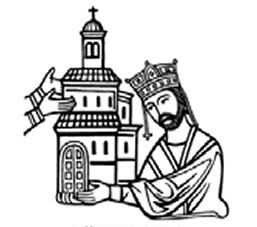 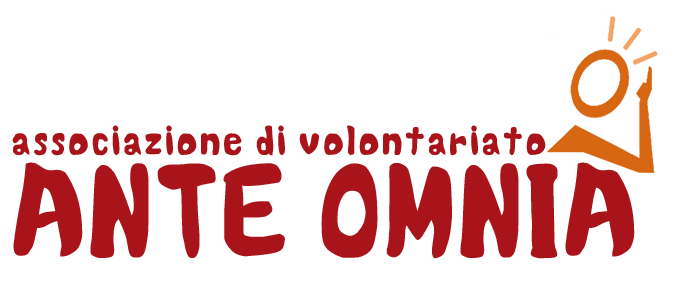 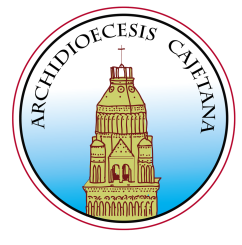 Corso di formazione per volontari in valorizzazione dei Beni Culturali Ecclesiastici nell’Arcidiocesi di Gaeta PROGETTO AL TEMPIOScheda di iscrizione  (scrivere a stampatello)Cognome………………………………………………………………………………………………Nome…………………………………………………………………………………………………..Codice fiscale………………………………………………………………………………………….Luogo di nascita……………………………………… (Prov…….) Data di nascita………………...Indirizzo…………………………………………………………………………………….n………..Città…………………………………………………………………………CAP.………. (Prov…...)Tel…………………………………………………………………….Cell…………………………...E-mail………………………………………………………………………………………………….Titolo di Studio………………………………………………………………………………………...Lingue straniere………………………………………………………………………………………..Parrocchia di appartenenza…………………………………………………………………………….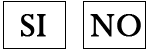 Socio Volontario Ante Omnia   Data									Firma * compila la scheda e inviala a info@anteomnia.it